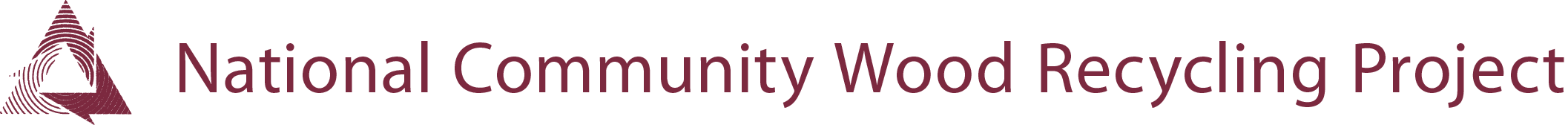 :Read the Details & Criteria information before completing this form. Complete as fully as possible and email to Richard Mehmed. Further information might be requested. Decisions are made as quickly as possible but are unlikely to take less than 14 days. Loans are at the complete discretion of the NCWRP.   Enterprise name:Contact name:	Contact tel: Amount required: £	Date when will the loan be needed: Proposed repayment schedule: Purpose of the loan (please also specify individual items of expenditure):What outcomes will the loan result in (see loan criteria); please try to quantify:Signed:	Name:Position:	Date: